АНАЛИЗ МОНИТОРИНГА АДАПТАЦИИ МОЛОДЫХ ПЕДАГОГОВ
К СПЕЦИФИКЕ ПРОФЕССИОНАЛЬНОЙ ДЕЯТЕЛЬНОСТИМО Новокубанский районИсследование проведено с 1.10.2021 г. по 30.11.2021 г.Для анализа использована информация и результаты социологического опросника.В анкетировании приняли участие 32 педагога общеобразовательных организаций из 18 школ муниципального образования Кавказский район со стажем работы до 3 лет включительно.Цель исследованияМетодическое сопровождение профессионального роста молодых специалистов.Задачи исследования:сбор и обработка с информации о количестве молодых специалистов по образовательным учреждениям, преподаваемым предметам и по стажу в профессии;сбор и анализ информации, характеризующей среднестатистическую модель молодого специалиста и условий профессиональной деятельности по материалам самооценки;изучение профессиональных компетенций молодых педагогов на основе их самооценки;выделение дефицитов профессиональных компетенций и факторов, влияющих а динамику развития профессиональной деятельности молодых педагогов;подготовка рекомендаций по сопровождению профессионального развития молодых педагогов.Статистическая информацияЦелью проведенного мониторинга было выявить условия, обеспечивающие успешную профессиональную деятельность молодых педагогов.Мотивом выбора молодыми педагогами профессии учителя стало собственное желание (54,0%). Для 10,0% - это совет родителей, 35,0% -пример любимого учителя, родителей-педагогов, 11,0% - случайные обстоятельства.Основными мотивами, побудившими молодых педагогов прийти работать в школу является то, что им нравится преподавать свой предмет (36,0%), любовь к детям (27,0%), желание передавать другим то, что знают сами (13,0%), привлекает творческий характер труда (9,0%), перспектива профессионального роста (15,0%).Мотив выбора профессии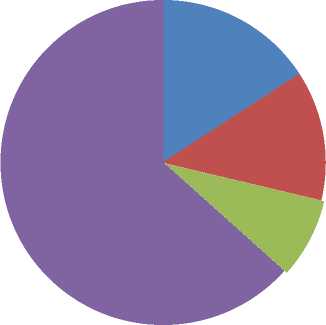 Любовь к детямВыбор профессии был случайнымПример любимого учителя■ Собственное желаниеПедагоги в период своей адаптации (в первое время работы в учебном заведении) испытывали чувство тревожности, неуверенность в своих силах (39,0%), неуверенность в уровне своей профессиональной подготовки (23,0%), боязнь класса и страх перед учениками (21,0%), страх в общении с администрацией учебного заведения, родителями учеников (17,0%).43,0% молодых педагогов все же испытывают трудности в своей профессиональной деятельности.Основными трудностями, возникающими в процессе адаптации молодого педагога к новой социально профессиональной деятельности является: проведение родительского собрания (22,0%), переживание неуверенности в своей профессиональной подготовке (16,0%), применение порицания и наказания по отношению к ученикам (25,0%), неожиданное посещение урока завучем или директором (23,0%), знакомство с родителями учеников (14,0%).Выходить из вышеперечисленных трудностей, большинство педагогов  стараются самостоятельно. 46,0% - обращаются к помощи более опытных педагогов. 34,0% - обращаются за советом и поддержкой к другим специалистам в педагогическом коллективе, 11,0% - обращаются за советом к родителям, 9,0% молодых педагогов просят помочь разрешить ситуацию других людей (друзей, знакомых и т.п.).85,0% молодых педагогов скорее удовлетворены, чем нет условиями труда в школе, в которой они работают.Причинами неудовлетворенности условиями труда в образовательном учреждении является:	недостаток учебно-методической оснащенностью(25,0%), чрезмерная загруженность на работе (55,0%), низкий престиж профессии (20,0%).75,0% молодых педагогов занимаются самообразованием, то есть стремятся самостоятельно повышать свой профессиональный уровень.Источником повышения профессионального уровня молодых педагогов является: изучение научных статей в сети Интернет, изучение методической литературы, учебных пособий, изучение учебников по специальности или преподаваемым предметам.В профессии учителя, по мнению молодых педагогов, главным является способность привить обучающимся способность «учиться» (27,0%), умение передавать обучающимся глубокие и прочные знания (22,0%), любить детей (16,0%), умение грамотно и профессионально преподавать свой предмет (23,0%), знать современные педагогические технологии и использовать их в работе (12,0%).Молодые	педагоги	считают,	что наиболее существенным положительным	моментом	работы	молодых педагогов является взаимоотношение с учениками (35,0%), возможность реализации своих способностей (25,0%), высокий профессиональный уровень коллег (20,0%). А отрицательным моментом работы учителя является низкий престиж профессии в обществе (15,0%), отношение родителей к учителям и школе в целом (20,0%), качество учебно-методического обеспечения обучения (20,0%), большая рабочая нагрузка (30,0%), загруженность различной посторонней работой (15,0%).Трудности в работе молодых педагогов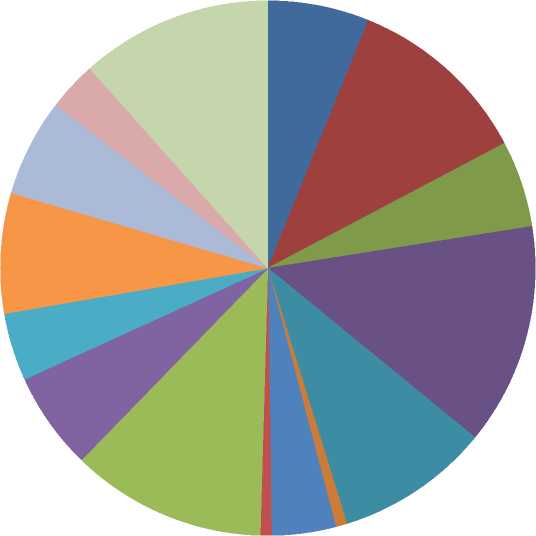 ■ Активизировать процесс обучения на уроке■ Подготовить для учащихся задания■ невладение навыками мотивациимотивации■ неумение управлять вниманием учащихся■ трудности в планировании уроковнеумение налаживать отношения с коллегамиотношениянеумение устанавливать контакт с детьмиТаким образом, к условиям, способствующим повышению квалификации молодых педагогов, следует отнести:наличие профессионального образования (высшего или среднего);включение в многочисленный педагогический коллектив, создающий возможности наставничества и обмена опытом;возможность работать и апробировать рабочие программы в классах разных возрастов обучающихся.Дефициты профессиональных компетенций и факторов, влияющих на динамику развития профессиональной деятельности молодых педагогов.Выводы по результатам анализа:дефицитными для молодых педагогов является большинство профессиональных умений в сфере преподавания, воспитания и методической работы, однако сочетание проблемных зон индивидуально;проблемы могут возникать в процессе проектирования и проведения занятий, в работе с детским коллективом, сотрудничестве с родителями, в выборе форм повышения квалификации. В ряде случаев молодой специалист испытывает комплекс проблем;значительная часть молодых специалистов преодолевает проблемы самостоятельно и не включена в реальные формы развития профессиональных умений;осознание проблем возрастает одновременно с увеличением стажа работы.специалист МБУ «ЦРО» С.М. Федина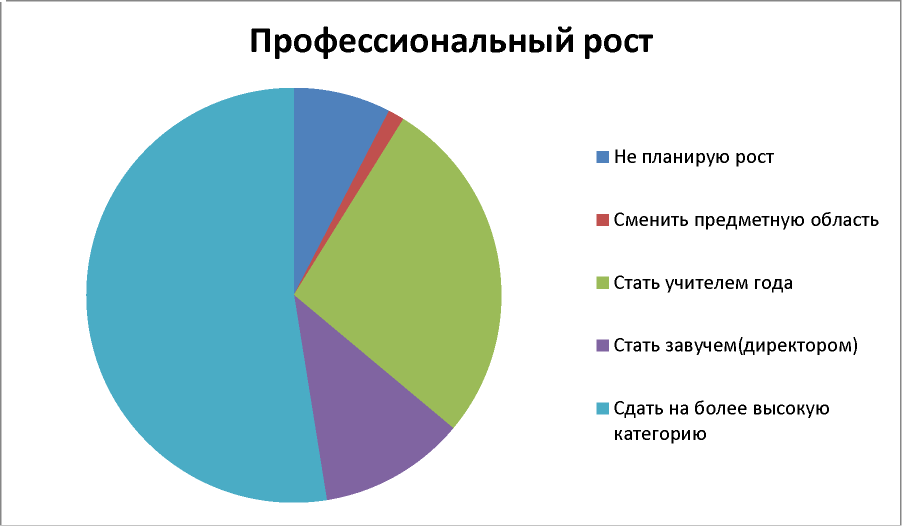 